Den styrkede pædagogiske læreplan - rammer, indhold og værdier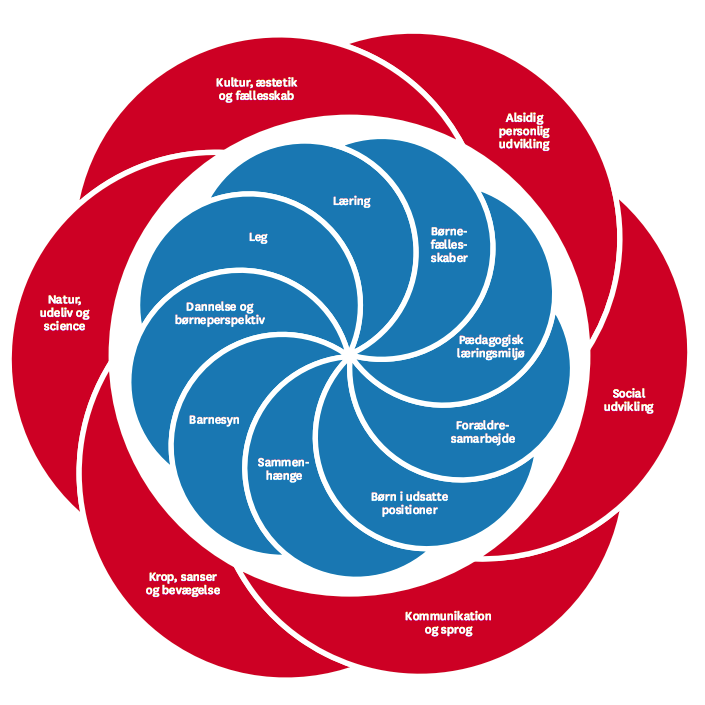 Kort om baggrunden for Den styrkede læreplan.Hvilke kernebegreber og værdier er der i Den styrkede læreplan? Hvordan kan vi arbejde med Den styrkede læreplan med et selvrefleksivt fokus, hvor gode lege- og læringsmiljøer er en kerneværdi? De seks læreplanstemaer - mål, rammer og indhold.Hvordan får vi mere leg, dannelse og børneperspektiver ind i de seks læreplanstemaer?Workshoppen vil byde på en vekslen mellem oplæg, mindre refleksionsøvelser og gruppearbejde, hvor deltagerne får mulighed for at komme mere i dybden med temaer, begreber og tilgange i Den styrkede pædagogiske læreplan. 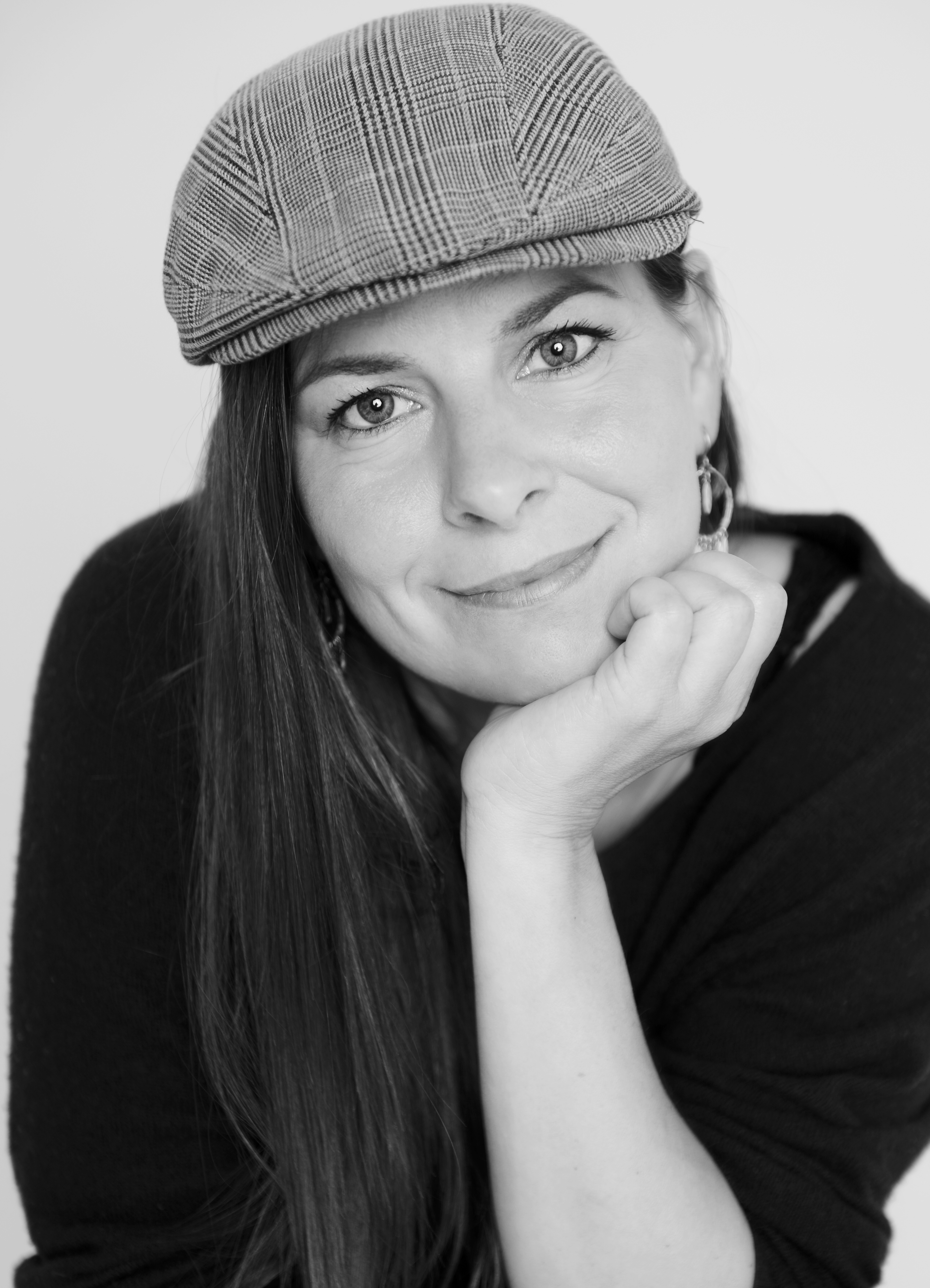 Oplægsholder:Sanni Maria P. Korsgaard

Freelance konsulent, DLO, Daginstitutionernes LandsorganisationMedlem af Mastergruppen for en styrket pædagogisk læreplan Medlem i arbejdsgruppen for Natur, udeliv og science
Naturpædagog, cand.pæd. pæd.psyk.Skribent og anmelder i Børns Hverdag Udgivelser:                                                                                    Sæt spor natur, udeliv og Science i børnehøjde,  DafoloMin egen kuffert om kroppen, Gyldendal